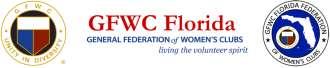                           Tools & Tips for Reporting Tools  So, you are ready to write your reports! Below is a list of suggested items to gather tomake it easier. 1.	Online forms a.	Statistical Form and Instructions b.	Narrative form c.	Honor Score d.	Lois B. Perkins e.	Where to Report Guidelines    f.	General Information & Frequently Asked Questions g.	GFWC In-Kind Donation Guide 2.	Completed Remittance Form  3.	Previous year’s reports – narrative & statistical 4.	Financial Report from Treasurer – your income & expenses for the year  5.	Membership roster 6.	Club minutes 7.	ttendance forms/lists from Meetings and Events 8.	General Meeting Programs & Speakers List 9.	Recording forms (if your club uses these) 10. Hours sent to you from others – President, President Elect, etc. 11. President’s Project list  12. In-kind donations list – tracks donations to each area 13. Newsletters 14. News Articles submitted to local papers & Florida Club Woman 15. Scrapbooks Tips You have gathered all your tools, so let us get started! Here are a few tips to keep inmind. Statistical 1.	Fill out your Statistical Form first. Only one form containing all your club’sinformation for all areas will be sent in. If it is easier, each of your club chairs can fill out their information on a statistical form and send it to the President or Reporting Chair for your club and she can enter it into one form. 2.	Review the definitions on the statistical instructions to make sure you know whatgoes in each column. 3.	When calculating hours for a project (see Statistical instructions and GeneralInformation & Frequently Asked Questions Document), a.	You may add travel time in each direction (1 hour round trip per person is agood estimate). b.	60 women hear a 30-minute program at a meeting = 30 hours c.	10 women attended a 1-hour committee planning meeting = 10 hours d.	10 women participated in a 2- hour project = 30 hours (20 hours for theproject + 1-hour travel time per person). e.	If you as the Chair spent 2 hours planning the meeting, count it! 4.	You may count hours that someone worked individually if the project is approved by your club and in the club minutes. Example – volunteering at the local Chamberhas been approved by the club and can be counted.  Volunteering at your church office has likely not been approved and could not be counted.  Remember, youmust be representing GFWC, otherwise those organizations receive the benefit of reporting your hours. 5.	Not sure of exact hours? Just make an educated guess. “There are no hour police”. 6.	Advancement Area Committees (Communication & PR, Leadership, Membership and Legislation/Public Policy) can report member donations under money spent, in addition to money spent from the club budget.  They do not report In-Kind donations.  7.	Remember under Fundraising, it is NET dollars raised (dollar amount raised minusexpenses). 8.	In kind donations are goods. Gift cards are considered money/dollars. 9.	No double reporting.  You may break up a project between reports if there is nooverlap. 10. Include your donations the club made on the Remittance form. 11.Email the complete Statistical Form to  reports@gfwcflorida.org Narrative 1.	Narrative tips: a.	Use complete sentences. b.	Be concise - delete unnecessary words. c.	Use active sentences in a positive tone. d.	Avoid using acronyms. e.	Check spelling, grammar, punctuation, and format. f.	Tell the facts.  Include facts, numbers, and statistics.  Include number whoattended, number of blankets donated, etc. 2.	The most important thing to remember is to tell the impact that your projectmade on the community and/or others. 3.	The narrative is the opportunity to brag about your club. You have four (4) pages for each Reporting Area. Make your club shine! 4.	Find adjectives that will grab the reader’s attention. Many times, it only takesone good adjective. 5.	Fundraising – tell about your fundraising events and the money you raised.  When you donate that money to a charity, the donations made from the eventsare reported under the Community Service Programs, The GFWC SignatureProgram or the Junior’s Special Program.  6.	Do not use local group names. Example: instead of Peace Café, call it “feeding the homeless” or “Peace Café for the Homeless”. The chair may not be familiarwith your local organizations. 7.	Assume the chairman reading your report has never heard about anything about your club’s activities. Make her want to come visit and check it out. 8.	Make sure if you received points on the Honor Score or the Lois B. Perkins Award, that you include those items in your narrative. 9.	The President’s Project, the Director of Junior Clubs Project and the Director ofJuniorette Clubs Project are compiled from all your other reporting areas. Use the narratives from the other reports, copy and paste the information intothe narratives for these reports. You can tweak them if you want to. Thesereports are so our Leaders can see what we are accomplishing for their projects(and of course for awards too). 10. Email the narrative reports to  reports@gfwcflorida.org 